SLIDE 1សិក្ខាសាលាថ្នាក់តំបន់មេគង្គលើកទី៨ស្តីពីការជួយជនរងគ្រោះដោយសារអំពើជួញដូរមនុស្ស ដើម្បីកសាងជីវិតថ្មីៈ ស្វែរកការធ្វើសមាហរណកម្មសង្គមប្រកបដោយភាពជោគជ័យសម្រាប់ជនរងគ្រោះដោយអំពើជួញដូរមនុស្ស​ និងគំនិតផ្តួចផ្តើមល្អៗដើម្បីលើកកម្ពស់ការធ្វើសមាហរណកម្មនេះទីក្រុងបាងកក ថ្ងៃទី៧-៩ មីនា ២០១៨បទបង្ហាញដោយ លោកស្រី ព្រុំ សុខន ប្រធាននាយកដ្ឋានប្រឆាំងការជួញដូរមនុស្ស និងសមាហរណកម្មជនរងគ្រោះក្រសួងសង្គមកិច្ច អតីតយុទ្ធជន និងយុវនីតិសម្បទាព្រះរាជាណាចក្រកម្ពុជាSLIDE 2មាតិកាសេចក្តីផ្តើមទិដ្ឋាភាពទូទៅនៃច្បាប់ គោលនយោបាយ និងយន្តការប្រឆាំងនឹងការជួញដូរមនុស្សរបស់រាជរដ្ឋាភិបាលភាពជាដៃគូសម្រាប់ការធ្វើមាតុភូមិនិវត្តន៍ការផ្តល់សេវា និងធនធានសម្រាប់ធ្វើមាតុភូមិនិវត្តន៍ភាពជាដៃគូសម្រាប់ការធ្វើសមាហរណកម្មការផ្តល់សេវា និងធនធានសម្រាប់ធ្វើសមាហរណកម្មករណីនៃការធ្វើសមាហរណកម្មសង្គមប្រកបដោយភាពជោគជ័យកង្វះខាត ឧបសគ្គ បញ្ហាប្រឈម នៅក្នុងការជួយដល់ការធ្វើសមាហរណកម្មសង្គមជំហានបន្ត SLIDE 3១.សេចក្តីផ្តើមកម្ពុជាជាប្រទេសបញ្ជូន ទទួល និងឆ្លងកាត់សម្រាប់អំពើជួញដូរមនុស្ស​ (គំនូសបំព្រួញមានផែនទី)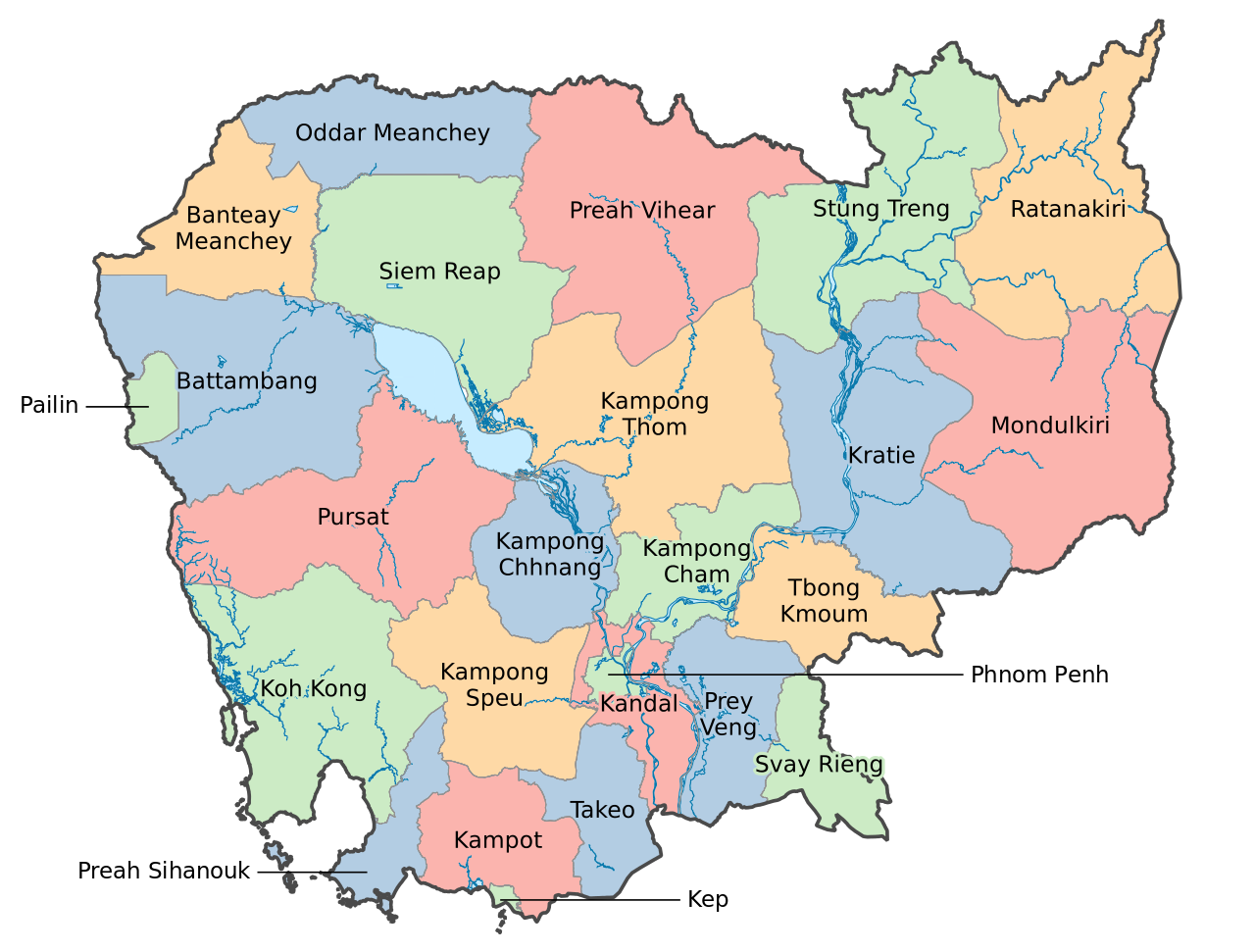 SLIDE 4ឆ្នាំតាមរបាយការណ៍របស់គណៈកម្មាធិការជាតិប្រយុទ្ធប្រឆាំងនឹងអំពើជួញដូរមនុស្សSLIDE 5២.ទិដ្ឋាភាពទូទៅនៃ ច្បាប់ គោលនយោបាយ និងយន្តការប្រឆាំងអំពើជួញដូរមនុស្សរបស់រដ្ឋាភិបាល២.១.ក្របខ័ណ្ឌច្បាប់អន្តរជាតិ និងតំបន់មួយចំនួនសេចក្តីប្រកាសជាសកលរបស់អង្គការសហប្រជាជាតិ ស្តីពីសិទ្ធិមនុស្ស ឆ្នាំ១៩៤៨កតិកាសញ្ញាអន្តរជាតិ ស្តីពីសិទ្ធិពលរដ្ឋ និងនយោបាយ ឆ្នាំ១៩៧៦អនុសញ្ញាអង្គការសហប្រជាជាតិ ស្តីពីសិទ្ធិកុមារ ឆ្នាំ១៩៩០អនុសញ្ញាអង្គការសហប្រជាតិ ស្តីពីការប្រឆាំងនឹងឧក្រិដ្ឋកម្មឆ្លងដែនដែលមានអង្គការចាត់តាំងឆ្នាំ២០០០ពិធីសាររបស់អង្គការសហប្រជាជាតិ ស្តីពីការបង្ការទប់ស្កាត់ បង្ក្រាប និងដាក់ទណ្ឌកម្មការជួញដូរមនុស្សជាពិសេសស្ត្រីនិងកុមារឆ្នាំ២០០០(ពិធីសារប៉ាឡឺម៉ូ) ដែលបំពេញបន្ថែមលើអនុសញ្ញាអង្គការសហប្រជាតិ ស្តីពីការប្រឆាំងនឹងឧក្រិដ្ឋកម្មឆ្លងដែនដែលមានអង្គការចាត់តាំងឆ្នាំ២០០០អនុស្សរណៈនៃការយោគយល់គ្នា ស្តីពីកិច្ចសហប្រតិបត្តិការប្រយុទ្ធប្រឆាំងអំពើជួញដូរមនុស្សនៅក្នុងមហាអនុតំបន់មេគង្គឆ្នាំ២០០៤ (COMMIT ខមមីត) និងផែនការសកម្មភាពមហាអនុតំបន់មេគង្គលើកទី៤ (២០១៥-២០១៨)អនុសញ្ញាអាស៊ាន ស្តីពីប្រយុទ្ធប្រឆាំងអំពើជួញដូរមនុស្សជាពិសេសស្ត្រី និងកុមារ និងផែនការសកម្មភាពប្រយុទ្ធប្រឆាំងអំពើជួញដូរមនុស្សអាស៊ាន ឆ្នាំ២០១៥អនុស្សរណៈនៃការយោគយល់គ្នា ស្តីពីកិច្ចសហប្រតិបត្តិការប្រយុទ្ធប្រឆាំងអំពើជួញដូរមនុស្សនៅក្នុងមហាអនុតំបន់មេគង្គឆ្នាំ២០០៤ និងផែនការសកម្មភាពមហាអនុតំបន់មេគង្គលើកទី៤(២០១៥-២០១៨) ៕SLIDE 6២.២ ច្បាប់ និង គោលនយោបាយជាតិរដ្ឋធម្មនុញ្ញ នៃព្រះរាជាណាចក្រកម្ពុជា ឆ្នាំ១៩៩៣ ដល់បច្ចុប្បន្នក្រមព្រហ្មទណ្ឌ ឆ្នាំ២០០៩ ក្រមនីតិវិធីព្រហ្មទណ្ឌ នៃព្រះរាជាណាចក្រកម្ពុជា ឆ្នាំ២០០៧ ច្បាប់ការងារ នៃព្រះរាជាណាចក្រកម្ពុជា ឆ្នាំ១៩៩៧ច្បាប់ ស្តីពីយុត្តិធម៌អនីតិជន នៃព្រះរាជាណាចក្រកម្ពុជា ឆ្នាំ២០១៦ច្បាប់ស្តី ពីការបង្ក្រាបអំពើជួញដូរមនុស្ស និងធ្វើអាជីវកម្មផ្លូវភេទ ឆ្នាំ២០០៨គោលការណ៍ណែនាំ ស្តីពីបែបបទ និងនីតិវិធី នៃការកំណត់អត្តសញ្ញាណជនរងគ្រោះ ដោយអំពើជួញដូរមនុស្ស ដើម្បីផ្តល់សេវាសមស្រប ឆ្នាំ២០១៥គោលនយោបាយ និងបទដ្ឋានអប្បរមា ស្តីពីកិច្ចការពារសិទ្ធជនរងគ្រោះដោយអំពើជួញដូរមនុស្ស ឆ្នាំ២០០៩បទដ្ឋានអប្បរមា សម្រាប់ការថែទាំរងគ្រោះដោយអំពើជួញដូរមនុស្ស និងអំពើធ្វើអាជីវកម្មផ្លូវភេទ ដែលស្នាក់នៅក្នុងមជ្ឈមណ្ឌល ឆ្នាំ២០១៤ផែនការសកម្មភាពជាតិប្រយុទ្ធប្រឆាំងអំពើជួញដូរមនុស្ស ២០១៤-២០១៨គោលនយោបាយស្តីពីទេសន្តរប្រវេសន៍ការងារសម្រាប់ប្រទេសកម្ពុជា ឆ្នាំ២០១៤ អនុក្រឹត្យលេខ ១៩០ អនក្រ.បក ស្តីពីការគ្រប់គ្រងលើការបញ្ជូនពលករខ្មែរទៅធ្វើការនៅបរទេសតាមរយៈទីភ្នាក់ងារជ្រើសរើសឯកជន ឆ្នាំ២០១១ ៕SLIDE 7២.៣ យន្តការគ.ជ.ប.ជ ក្រុមការងារទាំង៦ របស់​គ.ជ.ប.ជ ក្រុមការងារខមមីត​(COMMIT)គណៈកម្មាធិការខេត្តប្រយុទ្ធប្រឆាំងនឹងអំពើជួញដូរមនុស្ស (២៥រាជធានី/ខេត្ត) ៕SLIDE 8៣.ភាពជាដៃគូសម្រាប់ការធ្វើមាតុភូមិនិវត្តន៍ដំណើរការធ្វើមាតុភូមិនិវត្តសម្រាប់ជនរងគ្រោះកម្ពុជា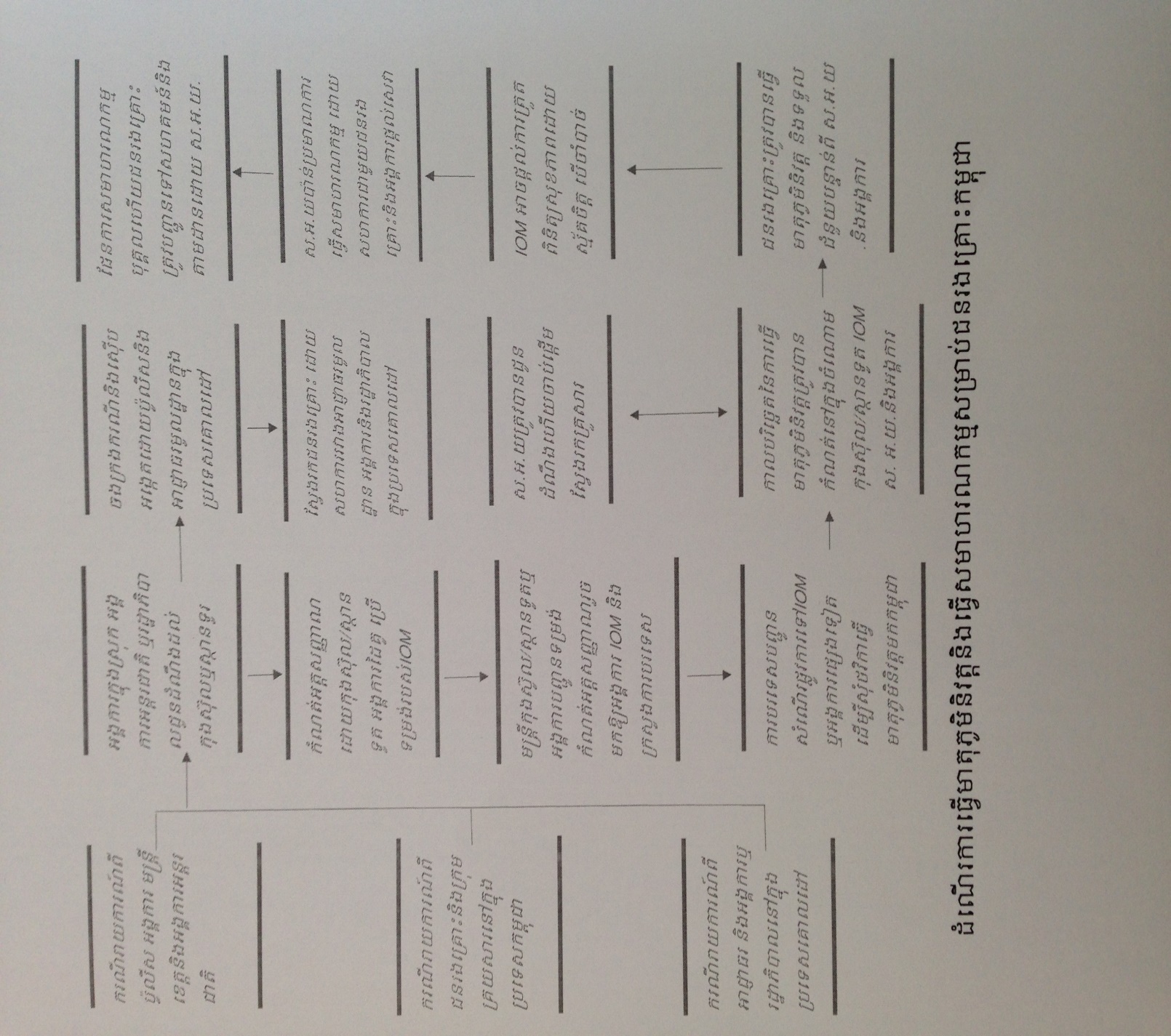 SLIDE 9៤.ការផ្តល់សេវា និងធនធានសម្រាប់ធ្វើមាតុភូមិនិវត្តន៍អនុស្សរណៈយោគយល់គ្នារវាងព្រះរាជាណាចក្រកម្ពុជា និងព្រះរាជាណាចក្រថៃ ស្តីពីការប្រយុទ្ធប្រឆាំងអំពើជួញដូរមនុស្ស ឆ្នាំ២០១៤កិច្ចព្រមព្រៀងរវាងព្រះរាជាណាចក្រកម្ពុជា និងវៀតណាម ស្តីពីកិច្ចសហប្រតិបត្តិការទ្វេភាគី ដើម្បីការលុបបំបាត់ការជួញដូរស្រ្តី និងកុមារ និងជួយដល់ជនរងគ្រោះដោយសារការជួញដូរមនុស្ស ឆ្នាំ២០០៥កិច្ចព្រមព្រៀងសហប្រតិបត្តិការរវាងព្រះរាជាណាចក្រកម្ពុជា និងវៀតណាម ស្តីពីនីតិវិធីប្រតិបត្តិ បទដ្ឋានក្នុងការកំណត់អត្តសញ្ញាណ និងការធ្វើមាតុភូមិវត្តន៍ ជនរងគ្រោះដោយសារអំពើជួញដូរ ឆ្នាំ២០០៩អនុស្សរណៈយោគយល់គ្នាជាមួយនឹងចិន ឆ្នាំ២០១៧អនុស្សរណៈយោគយល់គ្នាស្តីពីកិច្ចសហប្រតិបត្តិការដើម្បីបង្ការទប់ស្កាត់អំពើជួញដូរមនុស្ស រវាងកម្ពុជា និងឥណ្ឌា ឆ្នាំ២០១៨ ៕៥.ភាពជាដៃគូស្តីពីការធ្វើសមាហរណកម្មភ្នាក់ងារអង្គការសហប្រជាជាតិ៖ IOM, UNICEF & UN-ACT អង្គការអន្តរជាតិ៖ Winrock, Ratanak International, AIM, IJM, Hagar, AIM & Hope for Justiceអង្គការក្នុងស្រុក៖ Chabdai, CCPCR, CWCC ក្រសួង ស្ថាប័ន និងអង្គការមិនមែនរដ្ឋាភិបាល ពាក់ព័ន្ធផ្សេងទៀតSLIDE 10៥.១.ការការពារ និងការធ្វើសមាហរណកម្មក្រោមឆ័តរបស់គ.ជ.ប.ជ ក្រុមការងារការពារដឹកនាំដោយឯកឧត្តមរដ្ឋមន្រ្តីក្រសួងសង្គមកិច្ច អតីតយុទ្ធជននិងយុវនីតិសម្បទាជនរងគ្រោះទាំងក្នុងនិងក្រៅប្រទេសដែលបានជួយសង្គ្រោះត្រូវបានការពារនិងគាំទ្រតាមដំណើរការនៃការគ្រប់គ្រងករណី ដោយក្រសួង ស្ថាប័ន អង្គការអន្តរជាតិ អង្គការក្នុងស្រុក ភ្នាក់ងារអង្គការសហប្រជាជាតិ និងផ្នែក​ឯកជនពាក់ព័ន្ធទាំងអស់។ ភាគីទាំងអស់ត្រូវគោរពតាមបទដ្ឋានអប្បរមាស្តីពីការការពារសិទ្ធជនរងគ្រោះ។​ជនរងគ្រោះទាំងអស់ត្រូវបានគាំទ្រ ថែទាំនិងធ្វើសមាហរណកម្មទៅសហគមន៍វិញ។ ពួកគាត់ទទួលបានការពិនិត្យសុខភាព ព្រឹក្សាយោបល់ សេវាផ្លូវច្បាប់ ការស្នាក់នៅ អាហារ ការបណ្តុះបណ្តាលវិជ្ជាជីវៈ និងបំណិនជីវិត។​SLIDE 11៥.៣.សិទ្ធិជាមូលដ្ឋានរបស់ជនរងគ្រោះ មាន១១សិទ្ធិទទួលបានសុវត្ថិភាព និងកិច្ចការការពារសិទ្ធិទទួលបានអត្តសញ្ញាណបុគ្គលសិទ្ធិឯកជនភាព និងរក្សាការសម្ងាត់សិទ្ធិទទួលបានសេចក្តីថ្លៃថ្នូរសិទ្ធិទទួលបានព័ត៌មានសិទ្ធិទទួលបានសេវាសិទ្ធិទទួលបានយុត្តិធម៌សិទ្ធិទទួលបានប្រក្រតីភាពសិទ្ធិចូលរួមសិទ្ធិសម្រេចចិត្តសិទ្ធិទទួលបានសេរីភាពបម្លាស់ទីSLIDE 12៦.ការផ្តល់សេវា និងធនធានសម្រាប់ធ្វើសមាហរណកម្មក្រសួងសង្គមកិច្ច អតីតយុទ្ធជន និងយុវនីតិសម្បទា  ជាប្រធានក្រុមការងារការពារ និងទទួលខុសត្រូវក្នុងការផ្តល់សេវានិងការធ្វើសមាហរណកម្មជនរងគ្រោះក្រសួងសង្គមកិច្ច អតីតយុទ្ធជននិងយុវនីតិសម្បទាសហការជាមួយនឹងស្ថាប័នរដ្ឋាភិបាលនិងអង្គការពាក់ព័ន្ធដើម្បីធានាថាសិទ្ធិរបស់ជនរងគ្រោះត្រូវបានគោរព ជនរងគ្រោះត្រូវបានផ្តល់សេវាស្តារនីតិសម្បទា និងធ្វើសមាហរណកម្មទៅសហគមន៍វិញ ក្រសួងយុត្តីធម៌ទទួលខុសត្រូវក្នុងការផ្តល់ជំនួយផ្លូវច្បាប់ដោយសហការជាមួយស្ថាប័ននិងអង្គការពាក់ព័ន្ធ ភ្នាក់ងារអង្គការសហប្រជាជាតិ និងអង្គការមិនមែនរដ្ឋាភិបាលក្រសួងសង្គមកិច្ច អតីតយុទ្ធជន និងយុវនីតិសម្បទា សម្របសម្រួលជាមួយនឹង ក្រសួង ស្ថាប័នរាជរដ្ឋាភិបាលពាក់ព័ន្ធ ភ្នាក់ងារអង្គការសហប្រជាជាតិ និងអង្គការមិនមែនរដ្ឋាភិបាល ដើម្បីផ្តល់សេវាសង្គមកិច្ចដល់ជនរងគ្រោះ ។​SLIDE 13៦.១. ដំណើរការគ្រប់គ្រងករណី មាន១០ជំហានការកំណត់អត្តសញ្ញាណជនរងគ្រោះអន្តរាគមន៍វិបត្តិការបញ្ជូនការទទួលផែនការករណីការប៉ាន់ប្រមាណការស្តារនីតិសម្បទាការធ្វើសមាហរណកម្មការតាមដានការបិទករណីSLIDE 14៧.ករណី នៃការធ្វើសមាហរណកម្មប្រកបដោយភាពជោគជ័យ៧.១.សាវតារបស់សុភានាងមានអាយុ៣៤ ឆ្នាំដែលបានធ្វើការងារនៅក្នុងរោងចក្រកាត់ដេរមួយនៅក្នុងទីក្រុងភ្នំពេញនាងត្រូវបានមេខ្យល់បញ្ចុះបញ្ចូលឱ្យទៅរៀបការនៅប្រទេសចិន ដើម្បីបានប្រាក់ចំណូលច្រើនជាងនៅកម្ពុជានាងធ្វើដំណើរទៅប្រទេសចិនឆ្លងកាត់ ប្រទេសវៀតណាម ដែលត្រូវបានរៀបចំឡើងដោយមេខ្យល់នាងត្រូវបានចាប់ខ្លួនដោយនគរបាលវៀតណាមនិងជាប់ពន្ធនាគារចំនួន៥ថ្ងៃនាងត្រូវបានធ្វើមាតុភូមិនិវត្តន៍មកកម្ពុជាវិញ ក្រោមការជួយពីក្រសួងសង្គមកិច្ច អតីតយុទ្ធជននិងយុវនីតិសម្បទានិងអង្គការចាប់ដៃSLIDE 15៧.ករណីជោគជ័យនៃការធ្វើសមាហរណកម្ម​(ត)៧.២.ការធ្វើសមាហរណកម្មនាងត្រូវបានបញ្ជូនទៅស្នាក់នៅផ្ទះសហគមន៍របស់អង្គការរតនៈនាងមានបញ្ហាសុខភាពដូចជា ធ្មេញ ក្រពះ និងប្រព័ន្ធរំលាយអាហារនាងទទួលបានការព្យាបាលនិងការប្រឹក្សាយោបល់នាងទទួលការបណ្តុះបណ្តាលជំនាញកាត់ដេរនិងបំណិនជីវិតនាងបានក្លាយជាជាងកាត់ដេរម៉ូដសំលៀកបំពាក់នៅក្នុងហាងមួយហើយបានប្រាក់ខែ២០០​ដុល្លាក្នុងមួយខែនាងត្រូវបានធ្វើសមាហរណកម្មទៅក្នុងគ្រួសារ និងសហគមន៍ ដោយមានការឧបត្ថម្ភកញ្ចប់សេវា សង្គមកិច្ចសម្រាប់ការធ្វើសមាហរណកម្ម ។SLIDE 16៧.ករណីជោគជ័យនៃការធ្វើសមាហរណកម្ម​(ត)៧.៣.ហេតុអ្វីបានជាបង្ហាញករណីនេះ?ករណីនេះទទួលបានជោគជ័យគឺបានដោះស្រាយបញ្ហាជាប់ទាក់ទងគ្នាមួយចំនួន ដូចជាសុខភាព សមត្ថភាពខាងផ្លូវចិត្ត និងជំនាញវិជ្ជាជីវៈ។ ការធ្វើឱ្យប្រសើរដល់បញ្ហាទំាងនេះបាននាំឱ្យជនរងគ្រោះអាចគាំទ្រខ្លួនឯងបាន និងបន្តចូលរួមជួយគ្រួសាររបស់នាង។​SLIDE 17៧.ករណីជោគជ័យនៃការធ្វើសមាហរណកម្ម​(ត)៧.៤.ហេតុអ្វីបានជាបង្ហាញករណីនេះ?ធ្វើឱ្យមានការជឿទុកចិត្តជាមួយនឹងជនរងគ្រោះកសាងទំនាក់ទំនងប្រកបដោយប្រសិទ្ធភាពជាមួយនឹងជនរងគ្រោះបន្តទាក់ទងជាមួយនឹងជនរងគ្រោះ ដើម្បីកំណត់រកដំណោះស្រាយដែលមានប្រសិទ្ធិភាពជាងមុនលើកទឹកចិត្តឱ្យជនរងគ្រោះប្តេជ្ញាចិត្តទទួលយកការគាំទ្រពីផ្ទះសហគមន៍ដោះស្រាយបញ្ហាគន្លឹះ ដូចជាសុខភាពនិងផ្លូវចិត្តសម្របសម្រួលឱ្យទទួលបានជំនាញនិងជួយរកការងារឱ្យបានធ្វើប្រកបដោយជោគជ័យកសាងទំនាក់ទំនងល្អជាមួយនឹងគ្រូបណ្តុះបណ្តាល និងនិយោជក ៕SLIDE 18៨. កង្វះខាត ឧបសគ្គ ភាពប្រឈមនៅក្នុងការធ្វើសមាហរណកម្មជន     រងគ្រោះមិនមានទិន្ន័យជនរងគ្រោះរួមធនធានថវិកាសម្រាប់ធ្វើសមាហរណកម្មជនរងគ្រោះនៅមានកម្រិតរដ្ឋាភិបាលមិនទាន់មានមជ្ឈមណ្ឌលជនរងគ្រោះនិងជនសង្ស័យថាជាជនរងគ្រោះដែលត្រូវបានធ្វើមាតុភូមិនិវត្តន៍ និងចាប់បញ្ជូនយុទ្ធសាស្ត្រពហុវិស័យសម្រាប់ឆ្លើយតបនឹងសេចក្តីត្រូវការរបស់ជនរងគ្រោះនៅមានកម្រិតឧបសគ្គការប្រើប្រាស់ភាសាសម្រាប់ជនរងគ្រោះដែលស្ថិតនៅប្រទេសគោលដៅលិខិតតុបករណ៍របស់រដ្ឋជាសមាជិកអាស៊ាន មិនទាន់មានស្តង់ដា ឬស៊ីសង្វាក់គ្នានៅឡើយគ្មានជនបង្គោលតំណាងរដ្ឋនៅក្នុងប្រទេសមហាអនុតំប​ន់មេគង្គនៅឡើយ ៕SLIDE 19៨.កង្វះខាត ឧបសគ្គ ភាពប្រឈមក្នុងការធ្វើសមាហរណកម្មជនរងគ្រោះ​(ត)ការសម្របសម្រួលនៅក្នុងចំណោមភាគីពាក់ព័ន្ធសម្រាប់ការតាមដានជនរងគ្រោះដែលត្រូវបានធ្វើសមាហរណកម្ម នៅមានកម្រិតមិនសូវមានឱកាសការងារនៅតំបន់ជនបទជនរងគ្រោះដែលមានបញ្ហាស្មារតីធ្ងន់ធ្ងរសេវាផ្លូវចិត្តនៅមានកម្រិតនៅមានការរើសអើងជនរងគ្រោះនៅក្នុងសហគមន៍ជនរងគ្រោះមួយចំនួនព្យាយាមលាក់បាំងអត្តសញ្ញាណរបស់ខ្លួនជនរងគ្រោះមួយចំនួនមិនចង់ប្តឹងទៅតុលាការជនរងគ្រោះមួយចំនួនមិនព្រមទទួលសេវា និងសហការជាមួយសមត្ថកិច្ច ៕SLIDE 20៩.ជំហានបន្តបង្កើតឱ្យមានទិន្ន័យជនរងគ្រោះរួមមួយបង្កើតឱ្យមានមណ្ឌលសំចតនិងស្តារនីតិសម្បទាសម្រាប់ជនរងគ្រោះពង្រឹងយន្តការបញ្ជូនជនរងគ្រោះត្រួតពិនិត្យទៀងទាត់នូវមណ្ឌលដែលផ្តល់ការស្នាក់នៅដល់ជនរងគ្រោះធ្វើឱ្យកាន់តែប្រសើរដល់ការតាមដានជនរងគ្រោះដែលបានធ្វើសមាហរណកម្មរួចកៀគរធនធាសម្រាប់ការធ្វើសមាហរណកម្មជនរងគ្រោះបង្កើនការតាមដាន និងឆ្លើយតបយ៉ាងប្រញាប់ចំពោះជនរងគ្រោះត្រូវបានធ្វើមាតុភូមិនិវត្តន៍លើកកម្ពស់កិច្ចសហប្រតិបត្តិការជាមួយរដ្ឋភាគីនៅក្នុងអនុស្សរណៈនៃការយោគយល់គ្នា និងកិច្ចព្រមព្រៀងដែលពាក់ព័ន្ធនឹងការប្រយុទ្ធប្រឆាំងអំពើជួញដូរមនុស្ស និងជម្រុញឱ្យមានអនុស្សរណៈ នៃការយោគយល់គ្នា និងកិច្ចព្រមព្រៀងជាមួយប្រទេសពាក់ព័ន្ធដទៃទៀត ៕SLIDE 21សូមអរគុណចំពោះការយកចិត្តទុកដាក់!